                                                                                                                         ПР СОВЕТ ДЕПУТАТОВ                                  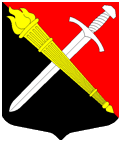 муниципальное образование Тельмановское сельское поселение Тосненского района Ленинградской областиРЕШЕНИЕ № 141Принято советом депутатов «26» декабря 2019 годаОб исполнении бюджета муниципального образования Тельмановское сельское поселение Тосненского района Ленинградской области за 2018 год	Рассмотрев информацию администрации муниципального образования Тельмановское сельское поселение Тосненского района Ленинградской области об исполнении бюджета муниципального образования  Тельмановское сельское поселение Тосненского района Ленинградской области за 2018 год, совет депутатов муниципального образования Тосненский район Ленинградской областисовет депутатов муниципального образования Тельмановское сельское поселение Тосненского района Ленинградской областиРЕШИЛ:	1. Утвердить отчет об исполнении бюджета муниципального образования Тельмановское сельское поселение Тосненского района Ленинградской области за 2018 год по доходам в сумме 87 241,698 тысяч  рублей и по расходам в сумме 84 104,711 тысяч рублей, с превышением доходов над  расходами (профицит бюджета) в сумме 3 136,987 тысяч рублей с показателями:	- по доходам бюджета муниципального образования Тельмановское сельское поселение Тосненского района Ленинградской области за 2018 год по кодам классификации доходов бюджета (приложение 1);	- по расходам бюджета муниципального образования Тельмановское сельское поселение Тосненского района Ленинградской области за 2018 год по разделам и подразделам классификации расходов бюджета (приложение 2);	- по расходам бюджета муниципального образования Тельмановское сельское поселение Тосненского района Ленинградской области за 2018 год по ведомственной структуре расходов бюджета (приложение 3);	- по источникам внутреннего финансирования дефицита бюджета муниципального образования Тельмановское сельское поселение Тосненского района Ленинградской области за 2018 год по кодам классификации источников финансирования дефицита бюджета (приложение 4). Аппарату по обеспечению деятельности совета депутатов муниципального образования Тельмановское сельское поселение Тосненского района Ленинградской области обеспечить официальное опубликование (обнародование) настоящего решения в порядке, предусмотренном Уставом муниципального образования Тельмановское сельское поселение Тосненского района Ленинградской области. Настоящее Решение вступает в силу со дня его официального опубликования.2. Решение совета депутатов муниципального образования Тельмановское сельское поселение Тосненского района Ленинградской области от 20.08.2019 № 114 «Об исполнении бюджета муниципального образования Тельмановское сельское поселение Тосненского района Ленинградской области за 2018 год» признать утратившим силу.3. Настоящее решение вступает в силу со дня его официального опубликования (обнародования) и распространяется на правоотношения, возникшие с 20.08.2019 года.4. Аппарату по обеспечению деятельности совета депутатов муниципального образования Тельмановское сельское поселение Тосненского района Ленинградской области обеспечить официальное опубликование (обнародование) настоящего решения в порядке, предусмотренном Уставом муниципального образования Тельмановское сельское поселение Тосненского района Ленинградской области. Глава муниципального образования                                         Г. В. СакулинПриложение №1к   решению совета депутатов к   решению совета депутатов МО Тельмановское сельское поселениеМО Тельмановское сельское поселениеТосненского района  Ленинградской областиТосненского района  Ленинградской области от  "26" декабря 2019 года № 141 от  "26" декабря 2019 года № 141Показатели исполнения бюджета муниципального образования Показатели исполнения бюджета муниципального образования Показатели исполнения бюджета муниципального образования Показатели исполнения бюджета муниципального образования Тельмановское сельское Тосненского района Ленинградской области Тельмановское сельское Тосненского района Ленинградской области Тельмановское сельское Тосненского района Ленинградской области Тельмановское сельское Тосненского района Ленинградской области за 2018 год по доходам по кодам классификации доходов бюджетаза 2018 год по доходам по кодам классификации доходов бюджетаза 2018 год по доходам по кодам классификации доходов бюджетаза 2018 год по доходам по кодам классификации доходов бюджетаКод  бюджетной классификацииКод  бюджетной классификацииИсточник доходовИсполнено                       (тыс.руб.)Код  бюджетной классификацииКод  бюджетной классификацииИсточник доходовИсполнено                       (тыс.руб.)Код  бюджетной классификацииКод  бюджетной классификацииИсточник доходовИсполнено                       (тыс.руб.)Код  бюджетной классификацииКод  бюджетной классификацииИсточник доходовИсполнено                       (тыс.руб.)Код  бюджетной классификацииКод  бюджетной классификацииИсточник доходовИсполнено                       (тыс.руб.)Код  бюджетной классификацииКод  бюджетной классификацииИсточник доходовИсполнено                       (тыс.руб.)Код  бюджетной классификацииКод  бюджетной классификацииИсточник доходовИсполнено                       (тыс.руб.)1234010000 10000000000000000НАЛОГОВЫЕ И НЕНАЛОГОВЫЕ ДОХОДЫ66 925,818010000 10100000000000000НАЛОГИ НА ПРИБЫЛЬ, ДОХОДЫ28 671,958010000 10102010010000110Налог на доходы физических лиц с доходов, источником которых является налоговый агент, за исключением доходов, в отношении которых исчисление и уплата налога осуществляются в соответствии со статьями 227, 2271 и 228 Налогового кодекса Российской Федерации28 472,208010000 10102020010000110Налог на доходы физических лиц с доходов, полученных от осуществления деятельности физическими лицами, зарегистрированными в качестве индивидуальных предпринимателей, нотариусов, занимающихся частной практикой, адвокатов, учредивших адвокатские кабинеты, и других лиц, занимающихся частной практикой в соответствии со статьей 227 Налогового кодекса Российской Федерации9,016010000 10102030010000110Налог на доходы физических лиц с доходов, полученных физическими лицами в соответствии со статьей 228 Налогового кодекса Российской Федерации190,734010000 10300000000000000НАЛОГИ НА ТОВАРЫ (РАБОТЫ, УСЛУГИ), РЕАЛИЗУЕМЫЕ НА ТЕРРИТОРИИ РОССИЙСКОЙ ФЕДЕРАЦИИ878,467010000 10302230010000110Доходы от уплаты акцизов на дизельное топливо, подлежащие распределению между бюджетами субъектов Российской Федерации и местными бюджетами с учетом установленных дифференцированных нормативов отчислений в местные бюджеты391,414010000 10302240010000110Доходы от уплаты акцизов на моторные масла для дизельных и (или) карбюраторных (инжекторных) двигателей, подлежащие распределению между бюджетами субъектов Российской Федерации и местными бюджетами с учетом установленных дифференцированных нормативов отчислений в местные бюджеты3,770010000 10302250010000110Доходы от уплаты акцизов на автомобильный бензин, подлежащие распределению между бюджетами субъектов Российской Федерации и местными бюджетами с учетом установленных дифференцированных нормативов отчислений в местные бюджеты570,982010000 10302260010000110Доходы от уплаты акцизов на прямогонный бензин, подлежащие распределению между бюджетами субъектов Российской Федерации и местными бюджетами с учетом установленных дифференцированных нормативов отчислений в местные бюджеты-87,699010000 10500000000000000НАЛОГИ НА СОВОКУПНЫЙ ДОХОД658,859010000 10503010010000110Единый сельскохозяйственный налог658,859010000 10600000000000000НАЛОГИ НА ИМУЩЕСТВО33 649,198010000 10601030100000110Налог на имущество физических лиц, взимаемый по ставкам, применяемым к объектам налогообложения, расположенным в границах сельских поселений4 122,915010000 10606030000000110Земельный налог с организаций26 082,612010000 10606040000000110Земельный налог с физических лиц3 443,671010000 10800000000000000ГОСУДАРСТВЕННАЯ ПОШЛИНА0,000010000 10804020010000110Государственная пошлина за совершение нотариальных действий должностными лицами органов местного самоуправления, уполномоченными в соответствии с законодательными актами Российской Федерации на совершение нотариальных действий0,000010000 11100000000000000ДОХОДЫ ОТ ИСПОЛЬЗОВАНИЯ ИМУЩЕСТВА, НАХОДЯЩЕГОСЯ В ГОСУДАРСТВЕННОЙ И МУНИЦИПАЛЬНОЙ СОБСТВЕННОСТИ1 658,229010000 11105070000000120Доходы от сдачи в аренду имущества, составляющего государственную (муниципальную) казну (за исключением земельных участков)956,259010000 11109040000000120Прочие поступления от использования имущества, находящегося в государственной и муниципальной собственности (за исключением имущества бюджетных и автономных учреждений, а также имущества государственных и муниципальных унитарных предприятий, в том числе казенных)701,970010000 11300000000000000ДОХОДЫ ОТ ОКАЗАНИЯ ПЛАТНЫХ УСЛУГ (РАБОТ) И КОМПЕНСАЦИИ ЗАТРАТ ГОСУДАРСТВА138,893010000 11302990000000130Прочие доходы от компенсации затрат государства138,893010000 11400000000000000ДОХОДЫ ОТ ПРОДАЖИ МАТЕРИАЛЬНЫХ И НЕМАТЕРИАЛЬНЫХ АКТИВОВ1 268,714010000 11402050100000410Доходы от реализации имущества, находящегося в собственности сельских поселений (за исключением движимого имущества муниципальных бюджетных и автономных учреждений, а также имущества муниципальных унитарных предприятий, в том числе казенных), в части реализации основных средств по указанному имуществу1 268,714010000 11600000000000000ШТРАФЫ, САНКЦИИ, ВОЗМЕЩЕНИЕ УЩЕРБА0,000010000 11690050100000140Прочие поступления от денежных взысканий (штрафов) и иных сумм в возмещение ущерба, зачисляемые в бюджеты сельских поселений0,000010000 11700000000000000ПРОЧИЕ НЕНАЛОГОВЫЕ ДОХОДЫ1,500010000 11705050100000180Прочие неналоговые доходы бюджетов сельских поселений1,500010000 20000000000000000БЕЗВОЗМЕЗДНЫЕ ПОСТУПЛЕНИЯ20 315,880010000 20200000000000000БЕЗВОЗМЕЗДНЫЕ ПОСТУПЛЕНИЯ ОТ ДРУГИХ БЮДЖЕТОВ БЮДЖЕТНОЙ СИСТЕМЫ РОССИЙСКОЙ ФЕДЕРАЦИИ20 707,186010000 20215001000000151Дотации на выравнивание бюджетной обеспеченности18 282,300010000 20229999000000151Прочие субсидии1 073,000010000 20230024000000151Субвенции местным бюджетам на выполнение передаваемых полномочий субъектов Российской Федерации632,186010000 20235118000000151Субвенции бюджетам на осуществление первичного воинского учета на территориях, где отсутствуют военные комиссариаты719,700010000 20700000000000000ПРОЧИЕ БЕЗВОЗМЕЗДНЫЕ ПОСТУПЛЕНИЯ-010000 20705030100000180Прочие безвозмездные поступления в бюджеты сельских поселений-010000 21900000000000000ВОЗВРАТ ОСТАТКОВ СУБСИДИЙ, СУБВЕНЦИЙ И ИНЫХ МЕЖБЮДЖЕТНЫХ ТРАНСФЕРТОВ, ИМЕЮЩИХ ЦЕЛЕВОЕ НАЗНАЧЕНИЕ, ПРОШЛЫХ ЛЕТ-391,306010000 21960010100000151Возврат прочих остатков субсидий, субвенций и иных межбюджетных трансфертов, имеющих целевое назначение, прошлых лет из бюджетов сельских поселений-391,306ИТОГОИТОГО87 241,698Приложение  № 2к   решению совета депутатов к   решению совета депутатов к   решению совета депутатов МО Тельмановское сельское поселениеМО Тельмановское сельское поселениеМО Тельмановское сельское поселениеТосненского района  Ленинградской областиТосненского района  Ленинградской областиТосненского района  Ленинградской области от  " 26" декабря 2019 года № 141 от  " 26" декабря 2019 года № 141 от  " 26" декабря 2019 года № 141Показатели исплнения расходов бюджета муниципального образованияПоказатели исплнения расходов бюджета муниципального образованияПоказатели исплнения расходов бюджета муниципального образованияПоказатели исплнения расходов бюджета муниципального образования Тельмановское сельское поселение Тосненского района  Тельмановское сельское поселение Тосненского района  Тельмановское сельское поселение Тосненского района  Тельмановское сельское поселение Тосненского района  Тельмановское сельское поселение Тосненского района Ленинградской области за 2018 год Ленинградской области за 2018 год Ленинградской области за 2018 год Ленинградской области за 2018 год по разделам, подразделам классификации расходов бюджетапо разделам, подразделам классификации расходов бюджетапо разделам, подразделам классификации расходов бюджетапо разделам, подразделам классификации расходов бюджета Наименование показателяКод разделаКод подразделаИсполнено (тыс.руб.) Наименование показателяКод разделаКод подразделаИсполнено (тыс.руб.) Наименование показателяКод разделаКод подразделаИсполнено (тыс.руб.) Наименование показателяКод разделаКод подразделаИсполнено (тыс.руб.) Наименование показателяКод разделаКод подразделаИсполнено (тыс.руб.) Наименование показателяКод разделаКод подразделаИсполнено (тыс.руб.) Наименование показателяКод подразделаИсполнено (тыс.руб.) Наименование показателяКод подразделаИсполнено (тыс.руб.)1234ОБЩЕГОСУДАРСТВЕННЫЕ ВОПРОСЫ0120 748,679Функционирование высшего должностного лица субъекта Российской Федерации и муниципального образования01021 623,993Функционирование законодательных (представительных) органов государственной власти и представительных органов муниципальных образований01031 882,974Функционирование Правительства Российской Федерации, высших исполнительных органов государственной власти субъектов Российской Федерации, местных администраций010416 246,808Обеспечение деятельности финансовых, налоговых и таможенных органов и органов финансового (финансово-бюджетного) надзора0106219,472Резервные фонды01110,000Другие общегосударственные вопросы0113775,432НАЦИОНАЛЬНАЯ ОБОРОНА02600,671Мобилизационная и вневойсковая подготовка0203600,671НАЦИОНАЛЬНАЯ БЕЗОПАСНОСТЬ И ПРАВООХРАНИТЕЛЬНАЯ ДЕЯТЕЛЬНОСТЬ031 099,188Защита населения и территории от чрезвычайных ситуаций природного и техногенного характера, гражданская оборона0309593,793Другие вопросы в области национальной безопасности и правоохранительной деятельности0314505,395НАЦИОНАЛЬНАЯ ЭКОНОМИКА044 903,680Дорожное хозяйство (дорожные фонды)04093 772,594Другие вопросы в области национальной экономики04121 131,086ЖИЛИЩНО-КОММУНАЛЬНОЕ ХОЗЯЙСТВО0540 250,880Жилищное хозяйство0501665,502Коммунальное хозяйство050213 320,619Благоустройство050326 264,759ОБРАЗОВАНИЕ07247,500Молодежная политика0707247,500КУЛЬТУРА, КИНЕМАТОГРАФИЯ0814 775,186Культура080110 750,212Другие вопросы в области культуры, кинематографии08044 024,974СОЦИАЛЬНАЯ ПОЛИТИКА10591,361Пенсионное обеспечение1001591,361ФИЗИЧЕСКАЯ КУЛЬТУРА И СПОРТ11294,966Другие вопросы в области физической культуры и спорта1105294,966СРЕДСТВА МАССОВОЙ ИНФОРМАЦИИ12592,600Периодическая печать и издательства1202592,600ВСЕГО84 104,711Приложение  № 3Приложение  № 3Приложение  № 3к   решению совета депутатов к   решению совета депутатов к   решению совета депутатов к   решению совета депутатов МО Тельмановское сельское поселениеМО Тельмановское сельское поселениеМО Тельмановское сельское поселениеМО Тельмановское сельское поселениеТосненского района  Ленинградской областиТосненского района  Ленинградской областиТосненского района  Ленинградской областиТосненского района  Ленинградской области от  "26" декабря 2019 года № 141 от  "26" декабря 2019 года № 141 от  "26" декабря 2019 года № 141 от  "26" декабря 2019 года № 141ПоказателиПоказателиПоказателиПоказателиПоказателиПоказателиПоказателиПоказателиисполнения расходов бюджета муниципального образования Тельмановское сельское поселениеисполнения расходов бюджета муниципального образования Тельмановское сельское поселениеисполнения расходов бюджета муниципального образования Тельмановское сельское поселениеисполнения расходов бюджета муниципального образования Тельмановское сельское поселениеисполнения расходов бюджета муниципального образования Тельмановское сельское поселениеисполнения расходов бюджета муниципального образования Тельмановское сельское поселениеисполнения расходов бюджета муниципального образования Тельмановское сельское поселениеисполнения расходов бюджета муниципального образования Тельмановское сельское поселениеТосненского района Ленинградской области за 2018 годТосненского района Ленинградской области за 2018 годТосненского района Ленинградской области за 2018 годТосненского района Ленинградской области за 2018 годТосненского района Ленинградской области за 2018 годТосненского района Ленинградской области за 2018 годТосненского района Ленинградской области за 2018 годТосненского района Ленинградской области за 2018 годпо ведомственной структуре расходовпо ведомственной структуре расходовпо ведомственной структуре расходовпо ведомственной структуре расходовпо ведомственной структуре расходовпо ведомственной структуре расходовпо ведомственной структуре расходовпо ведомственной структуре расходовтыс.руб.№ Наименование показателяГ код главного распорядителяРз  разделПР подразделЦСР                              целевая статьяВР                вид расходаСумма№ Наименование показателяГ код главного распорядителяРз  разделПР подразделЦСР                              целевая статьяВР                вид расходаСумма№ Наименование показателяГ код главного распорядителяРз  разделПР подразделЦСР                              целевая статьяВР                вид расходаСумма№ Наименование показателяГ код главного распорядителяРз  разделПР подразделЦСР                              целевая статьяВР                вид расходаСумма№ Наименование показателяГ код главного распорядителяРз  разделПР подразделЦСР                              целевая статьяВР                вид расходаСумма№ Наименование показателяГ код главного распорядителяРз  разделПР подразделВР                вид расходаСумма12345678ИТОГО84 104,7111.Администрация Тельмановского сельского поселения Тосненского района Ленинградской области0083 506,967ОБЩЕГОСУДАРСТВЕННЫЕ ВОПРОСЫ013 506,967Функционирование высшего должностного лица субъекта Российской Федерации и муниципального образования01021 623,993Функционирование высшего должностного лица субъекта Российской Федерации и муниципального образования010291000000001 623,993Непрограммные расходы0102 91101000001 623,993Обеспечение деятельности Главы муниципального образования Тельмановское сельское поселение010291101000301 623,993Расходы на выплаты персоналу государственных (муниципальных) органов010291101000301201 578,493Иные закупки товаров, работ и услуг для обеспечения государственных (муниципальных) нужд0102911010003024045,500Функционирование законодательных (представительных) органов государственной власти и представительных органов муниципальных образований01031 882,974Функционирование законодательных (представительных) органов государственной власти и представительных органов муниципальных образований010391000000001 882,974Непрограммные расходы010391301000001 837,911Обеспечение функций органов местного самоуправления0103 91301000401 837,911Расходы на выплаты персоналу государственных (муниципальных) органов01039130100040120694,063Иные закупки товаров, работ и услуг для обеспечения государственных (муниципальных) нужд010391301000402401 136,392Исполнение судебных актов010391301000408305,750Уплата налогов, сборов и иных платежей010391301000408501,706Непрограммные расходы0103915010000045,063Обеспечение деятельности депутатов представительного органа муниципального образования Тельмановское сельское поселение поселения Тосненского района Ленинградской области0103 915010012045,063Расходы на выплаты персоналу государственных (муниципальных) органов0103 9150100120 12045,0632Администрация муниципального образования Тельмановское сельское поселениеТосненского района Ленинградской области00880 597,744ОБЩЕГОСУДАРСТВЕННЫЕ ВОПРОСЫ0117 241,712Функционирование Правительства Российской Федерации, высших исполнительных органов государственной власти субъектов Российской Федерации, местных администраций010416 246,808Функционирование Правительства Российской Федерации, высших исполнительных органов государственной власти субъектов Российской Федерации, местных администраций0104910000000016 246,808Непрограммные расходы0104913010000014 832,833Обеспечение функций органов местного самоуправления0104913010004014 496,823Расходы на выплаты персоналу государственных (муниципальных) органов0104913010004012010 922,625Иные закупки товаров, работ и услуг для обеспечения государственных (муниципальных) нужд010491301000402403 564,989Уплата налогов, сборов и иных платежей010491301000408509,209Иные межбюджетные трансферты бюджету района из бюджетов поселений на осуществления отдельных полномочий по исполнению бюджета (местный бюджет)01049130160600288,700Иные межбюджетные трансферты01049130160600 540288,700Иные межбюджетные трансферты бюджету района из бюджетов поселений на осуществления полномочий по формированию архивных фондов (местный бюджет)0104913016065047,310Иные межбюджетные трансферты0104913016065054047,310Непрограммные расходы010491801000001 413,975Обеспечение деятельности главы местной администрации (исполнительно-распорядительного органа муниципального образования)010491801000801 413,975Расходы на выплаты персоналу государственных (муниципальных) органов010491801000801201 413,975Обеспечение деятельности финансовых, налоговых и таможенных органов и органов финансового (финансово-бюджетного) надзора0106219,472Обеспечение деятельности финансовых, налоговых и таможенных органов и органов финансового (финансово-бюджетного) надзора01069100000000 219,472Непрограммные расходы01069130100000219,472Иные межбюджетные трансферты бюджету района из бюджетов поселений на осуществление полномочий по внешнему муниципальному финансовому контролю0106 9130160640219,472Иные межбюджетные трансферты0106 9130160640540219,472Резервные фонды01110,000Резервные фонды011199000000000,000Непрограммные расходы011199901000000,000Резервные фонды исполнительных органов государственной власти субъектов Российской Федерации и органов местного самоуправления011199901100500,000Резервные средства011199901100508700,000Другие общегосударственные вопросы0113775,432Другие общегосударственные вопросы01139200000000775,432Непрограммные расходы0113 9290100000775,432Выполнение других обязательств муниципальных образований01139290100030775,432Иные закупки товаров, работ и услуг для обеспечения государственных (муниципальных) нужд01139290100030240699,119Исполнение судебных актов0113929010003083032,000Уплата налогов, сборов и иных платежей0113929010003085044,313НАЦИОНАЛЬНАЯ ОБОРОНА02600,671Мобилизационная и вневойсковая подготовка0203600,671Мобилизационная и вневойсковая подготовка02039900000000600,671Непрограммные расходы02039990100000600,671Осуществление первичного воинского учета на территориях, где отсутствуют военные комиссариаты (Федеральные средства)02039990151180 600,671Расходы на выплаты персоналу государственных (муниципальных) органов02039990151180 120576,171Иные закупки товаров, работ и услуг для обеспечения государственных (муниципальных) нужд02039990151180 24024,500НАЦИОНАЛЬНАЯ БЕЗОПАСНОСТЬ И ПРАВООХРАНИТЕЛЬНАЯ ДЕЯТЕЛЬНОСТЬ031 099,188Защита населения и территории от чрезвычайных ситуаций природного и техногенного характера, гражданская оборона0309593,793Муниципальная программа "Безопасность в муниципальном образовании Тельмановское сельское поселение Тосненского района Ленинградской области"03090800000000593,793Основное мероприятие "Защита населения и территорий, предупреждение и ликвидация последствий чрезвычайных ситуаций природного и техногенного характера""0309081010000049,309Мероприятия по обеспечению предупреждения и ликвидации последствий черезвычайных ситуаций и стихийных бедствий0309081011157049,309Иные закупки товаров, работ и услуг для обеспечения государственных (муниципальных) нужд0309081011157024049,309Основное мероприятие "Обеспечение пожарной безопасности"03090810200000231,804Мероприятия в области пожарной безопасности0309 0810211620231,804Иные закупки товаров, работ и услуг для обеспечения государственных (муниципальных) нужд0309 0810211620240231,804Основное мероприятие "Мероприятия по обеспечению общественного правопорядка и профилактике правонарушений"03090820100000312,680Мероприятия, направленные на обеспечение правопорядка03090820111520312,680Иные закупки товаров, работ и услуг для обеспечения государственных (муниципальных) нужд03090820111520240312,680Другие вопросы в области национальной безопасности и правоохранительной деятельности0314505,395Другие вопросы в области национальной безопасности и правоохранительной деятельности03149100000000505,395Непрограммные расходы03149130100000505,395Обеспечение выполнения органами местного самоуправления муниципальных образований отдельных государственных полномочий Ленинградской области в сфере административных правоотношений (областной бюджет)03149130171340505,395Расходы на выплаты персоналу государственных (муниципальных) органов03149130171340120468,195Иные закупки товаров, работ и услуг для обеспечения государственных (муниципальных) нужд0314913017134024037,200НАЦИОНАЛЬНАЯ ЭКОНОМИКА044 903,680Дорожное хозяйство (дорожные фонды)04093 772,594Муниципальная программа "Развите автомобильных дорог в муниципальном образовании Тельмановское сельское поселение Тосненского района Ленинградской области"040910000000003 772,594Основное мероприятие "Содержание, капитальный ремонт и ремонт автомобильных дорог общего пользования местного значения, дворовых территорий многоквартирных домов, проездов к дворовым территориям многоквартирных домов, располеженных на территории "04091010100000541,275Мероприятия по содержанию автомобильных дорог04091010110100376,275Иные закупки товаров, работ и услуг для обеспечения государственных (муниципальных) нужд04091010110100240376,275Мероприятия по капитальному ремонту и ремонт автомобильных дорог общего пользования местного значения04091010110110 165,000Иные закупки товаров, работ и услуг для обеспечения государственных (муниципальных) нужд04091010110110 240165,000Основное мероприятие "Мероприяти по оптимизации мер профилактики правонарушений"040910201000003 231,319Мероприятия по содержанию автомобильных дорог040910201101002 758,675Иные закупки товаров, работ и услуг для обеспечения государственных (муниципальных) нужд040910201101002402 758,675Организация и проведение мероприятий, направленных на повышение безопасности дорожного движения0409 1020113530472,644Иные закупки товаров, работ и услуг для обеспечения государственных (муниципальных) нужд0409 1020113530240472,644Другие вопросы в области национальной экономики04121 131,086Муниципальная программа "Развитие и поддержка малого и среднего предпринимательства в муниципальном образовании Тельмановское сельское поселение Тосненского района Ленинградской области"04120500000000222,954Основное мероприятие "Информационная, консультационная поддержка субъектов малого и среднего предпринимательства, развитие инфраструктуры поддержки малого и среднего предпринимательства"04120500200000222,954Информационно-консультационная и организационно-методическая поддержка субъектов малого и среднего предпринимательства04120500210550222,954Иные закупки товаров, работ и услуг для обеспечения государственных (муниципальных) нужд04120500210550240222,954Другие вопросы в области национальной экономики0412 9900000000908,132Непрограммные расходы0412 9990100000 908,132Мероприятия по землеустройству и землепользованию0412 9990110350612,632Иные закупки товаров, работ и услуг для обеспечения государственных (муниципальных) нужд0412 9990110350240612,632Мероприятия в области национальной экономики0412999011036018,000Иные закупки товаров, работ и услуг для обеспечения государственных (муниципальных) нужд0412999011036024018,000Мероприятия в области строительства, архитектуры и градостроительства04129990110400277,500Иные закупки товаров, работ и услуг для обеспечения государственных (муниципальных) нужд04129990110400240277,500ЖИЛИЩНО-КОММУНАЛЬНОЕ ХОЗЯЙСТВО0540 250,880Жилищное хозяйство0501665,502Жилищное хозяйство05019900000000665,502Непрограммные расходы05019990100000665,502Обеспечение мероприятий по капитальному ремонту многоквартирных домов05019990196010665,502Иные закупки товаров, работ и услуг для обеспечения государственных (муниципальных) нужд05019990196010240665,502Коммунальное хозяйство050213 320,619Муниципальная программа "Газификация территории муниципального образования Тельмановское сельское поселение Тосненского района Ленинградской области"050211000000001 700,000Основное мероприятие "Организация газоснабжения"050211001000001 700,000Бюджетные инвестиции в объекты капитального строительства объектов газификации (в том числе проектно-изыскательские работы)050211001042001 700,000Бюджетные инвестиции050211001042004101 700,000Муниципальна программа "Обеспечение устойчивого финкционирования и развития коммунальной и инженерной инфраструктуры и повышение энергоэффективности на территории муниципального образования Тельмановское сельское поселение Тосненского района Ленинградской области"050213000000009 697,673Основное мероприятие "Реализация мероприятий по строительству и реконструкции объектов водоснабжения, водоотведения и очистки сточных вод"050213001000009 697,673Мероприятия в сфере коммунального хозяйства, направленные для обеспечения условий проживания населения, отвечающих стандартам качества050213001106301 952,066Иные закупки товаров, работ и услуг для обеспечения государственных (муниципальных) нужд050213001106302401 952,066Мероприятия направленные на безаварийную работу объектов водоснабжения и водоотведения0502 13001142607 745,607Иные закупки товаров, работ и услуг для обеспечения государственных (муниципальных) нужд0502 13001142602407 745,607Коммунальное хозяйство0502 99000000001 922,946Непрограммные расходы050299901000001 922,946Мероприятия направленные на пополнение оборотных средств предприятиям коммунального хозяйства муниципального образования050299901069101 822,946Субсидии юридическим лицам (кроме некоммерческих организаций), индивидуальным предпринимателям, физическим лицам - производителям товаров, работ, услуг050299901069108101 822,946Мероприятия направленные на формирование уставного фонда муниципального унитарного предприятия для организации деятельности по водоснабжению и водоотведению на территории муниципального образования05029990160870100,000Субсидии юридическим лицам (кроме некоммерческих организаций), индивидуальным предпринимателям, физическим лицам - производителям товаров, работ, услуг05029990160870810100,000Благоустройство050326 264,759Муниципальная программа "Благоустройство территории   муниципального образования Тельмановское сельское поселение Тосненского района Ленинградской области"0503120000000026 264,759Основное мероприятие "Осуществление мероприятий по содержанию( в том числе проектно-изыскательские работы) и развитию объектов благоустройства территории,по организации сбора, вывоза бытовых отходов"0503 1200100000 26 264,759Мероприятия по развитию объектов благоустройства территории муниципального образования Тельмановское сельское поселение Тосненского района Ленинградской области050312001132705 857,355Иные закупки товаров, работ и услуг для обеспечения государственных (муниципальных) нужд050312001132702405 857,355Мероприятия по содержанию объектов благоустройства территории муниципального образования Тельмановское сельское поселение Тосненского района Ленинградской области0503120011328020 407,404Иные закупки товаров, работ и услуг для обеспечения государственных (муниципальных) нужд0503120011328024020 400,581Исполнение судебных актов050312001132808306,823ОБРАЗОВАНИЕ07247,500Муниципальная программа "Развитие культуры муниципального образования Тельмановское сельское поселение Тосненского района Ленинградской области" 07070700000000247,500Основное мероприятие "Обеспечение отдыха, оздоровления, занятости детей, подростков и молодежи"07070710100000247,500Организация оздоровления, отдыха изанятости детей, подростков и молодежи07070710112290247,500Иные закупки товаров, работ и услуг для обеспечения государственных (муниципальных) нужд07070710112290240247,500КУЛЬТУРА, КИНЕМАТОГРАФИЯ0814 775,186Культура080110 750,212Муниципальная программа "Развитие культуры муниципального образования Тельмановское сельское поселение Тосненского района Ленинградской области" 0801070000000010 750,212Основное мероприятия "Развитие культуры на территории поселения"0801072010000010 750,212Расходы на обеспечение деятельности муниципальных казенных учреждений080107201001608 604,212Расходы на выплаты персоналу казенных учреждений080107201001601105 217,848Иные закупки товаров, работ и услуг для обеспечения государственных (муниципальных) нужд080107201001602403 377,456Уплата налогов, сборов и иных платежей080107201001608508,908Обеспечение выплат стимулирующего характера работникам муниципальных учреждений культуры Ленинградской области080107201S03602 146,000Расходы на выплаты персоналу казенных учреждений080107201S03601102 146,000Другие вопросы в области культуры, кинематографии08044 024,974Муниципальная программа "Развитие культуры муниципального образования Тельмановское сельское поселение Тосненского района Ленинградской области" 080407000000004 024,974Основное мероприятие "Мероприятия организационного характера"0804 07301000004 024,974Организация и проведение мероприятий в сфере культуры080407301112204 024,974Иные закупки товаров, работ и услуг для обеспечения государственных (муниципальных) нужд080407301112202404 024,974СОЦИАЛЬНАЯ ПОЛИТИКА10591,361Пенсионное обеспечение1001591,361Пенсионное обеспечение10019900000000591,361Непрограммные расходы1001 9990100000 591,361Доплаты к пенсиям муниципальных служащих10019990103080591,361Социальные выплаты гражданам, кроме публичных нормативных социальных выплат10019990103080320591,361ФИЗИЧЕСКАЯ КУЛЬТУРА И СПОРТ11294,966Другие вопросы в области физической культуры и спорта1105294,966Муниципальная программа "Развитие физической культуры и   спорта в муниципальном образовании Тельмановское сельское поселение Тосненского района Ленинградской области" 11050400000000294,966Основное мероприятие "Организация и проведение официальных физкультурно-спортивных мероприятий среди населения на территоррии поселения"11050430100000294,966Мероприятия по организации и проведение физкультурных спортивно-массовых мероприятий11050430113300294,966Иные закупки товаров, работ и услуг для обеспечения государственных (муниципальных) нужд11050430113300240294,966СРЕДСТВА МАССОВОЙ ИНФОРМАЦИИ12592,600Периодическая печать и издательства1202592,600Периодическая печать и издательства12029900000000592,600Непрограммные расходы12029990100000592,600Мероприятия в сфере поддержки издательств и периодических средств массовой информации, в том числе периодических изданий, учрежденных органами местного самоуправления12029990113730 592,600Иные закупки товаров, работ и услуг для обеспечения государственных (муниципальных) нужд12029990113730 240592,600к   решению совета депутатовк   решению совета депутатовМО Тельмановское сельское поселениеМО Тельмановское сельское поселениеТосненского района  Ленинградской областиТосненского района  Ленинградской области от  "26" декабря 2019 года № 141 от  "26" декабря 2019 года № 141Источники внутреннего финансирования дефицита бюджета муниципального образования Источники внутреннего финансирования дефицита бюджета муниципального образования Источники внутреннего финансирования дефицита бюджета муниципального образования Тельмановское сельское поселение Тосненского района Ленинградской областиТельмановское сельское поселение Тосненского района Ленинградской областиТельмановское сельское поселение Тосненского района Ленинградской областиза 2018 год по кодам классификации источников финансирования дефицита бюджетаза 2018 год по кодам классификации источников финансирования дефицита бюджетаза 2018 год по кодам классификации источников финансирования дефицита бюджетаКод НаименованиеИсполнено  (тыс.руб.)Код НаименованиеИсполнено  (тыс.руб.)Код НаименованиеИсполнено  (тыс.руб.)Код НаименованиеИсполнено  (тыс.руб.)Код НаименованиеИсполнено  (тыс.руб.)Код НаименованиеИсполнено  (тыс.руб.)Код НаименованиеИсполнено  (тыс.руб.)008 01 05 02 01 10 0000 510Увеличение прочих остатков денежных средств бюджетов сельских поселений-88 267,600008 01 05 02 01 10 0000 610Уменьшение прочих остатков денежных средств бюджетов сельских поселений85 130,613Всего источников финансирования дефицита бюджета-3 136,987